Фестиваль историй успеха обучающихся, осваивающих дополнительные общеразвивающие программы «Открытия-2030»Портфолио МИГАЛОВ ЯРОСЛАВ АЛЕКСАНДРОВИЧ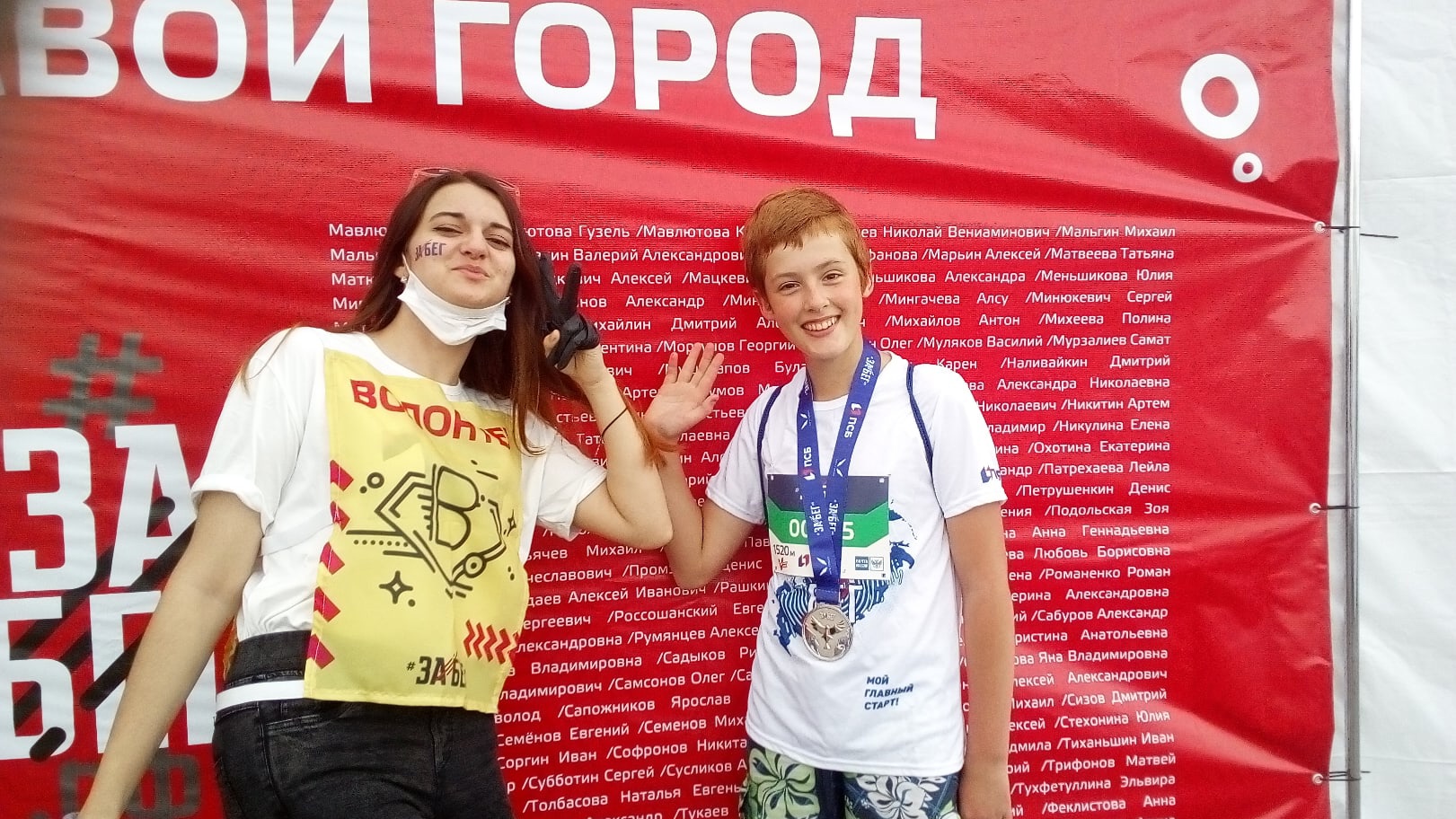 Резюме ФИО: Мигалов Ярослав АлександровичГод рождения: 2007Место проживания: город УльяновскЭлектронная почта: aroslavmigalov077@gmail.comCсылка(и) на аккаунт в социальной сети: https://vk.com/id646785861Название образовательной организации: ДЮЦ «Планета» Сведения о педагоге-наставнике обучающегося: Гаврилов Андрей Сергеевич, педагог дополнительного образования, 20 лет (стаж)Описание достижений по направленности: Участие в городской экологической акции «Живая ель», 2021 год – грамота за 1 место;Грамота 1 степени V Кубка Полярный волк среди маршрутов 4 категории сложности в номинации «Спортивный маршрут»; Участие в городской викторине по географическому краеведению «Симбирский меридиан» - 2022 год – грамота за 3 место; Участие в Открытом Чемпионате города Ульяновска по спортивному туризму, Водной маршрут 1 к.с. по р. Б.Черемшан, 2021 год – грамота за 1 место;Присвоен ВТОРОЙ спортивный разряд, приказ № 602-ОД от 29.12.2021. Участие в XXVIII Поволжской научной экологической конференции школьников им. А.М. Терентьева, 23.02.2022 - диплом (доклад по итогам эколого-туристической экспедиции по реке Большой Черемшан); Участие в региональном этапе Российского национального юниорского водного конкурса-2022, 25.02.2022 – диплом за 3 место.Участие в водных сплавах: р. Айва-2013 (Пензенская область), I к.сл.; р. Большая Кокшага-2014 (Марий Эл), I к.сл.; р. Илеть-2015 (Марий Эл), I к.сл.; р. Юрюзань-2016 (Юж. Урал), I к.сл.; р. Белая-2017 (Юж. Урал), I к.сл.; р. Большая Кокшага-2018 (Марий Эл), I к.сл.; р. Теберда-Аксаут-Зеленчук -Кубань-2019 (Кавказ), II к.сл.; р. Белая-2020 (Юж. Урал), I к.сл.; р. Красненькая- Кутсайоки-Тунтсайоки-Тумча-Иовское вдхр.-2021 (Кольский), IV к.сл. 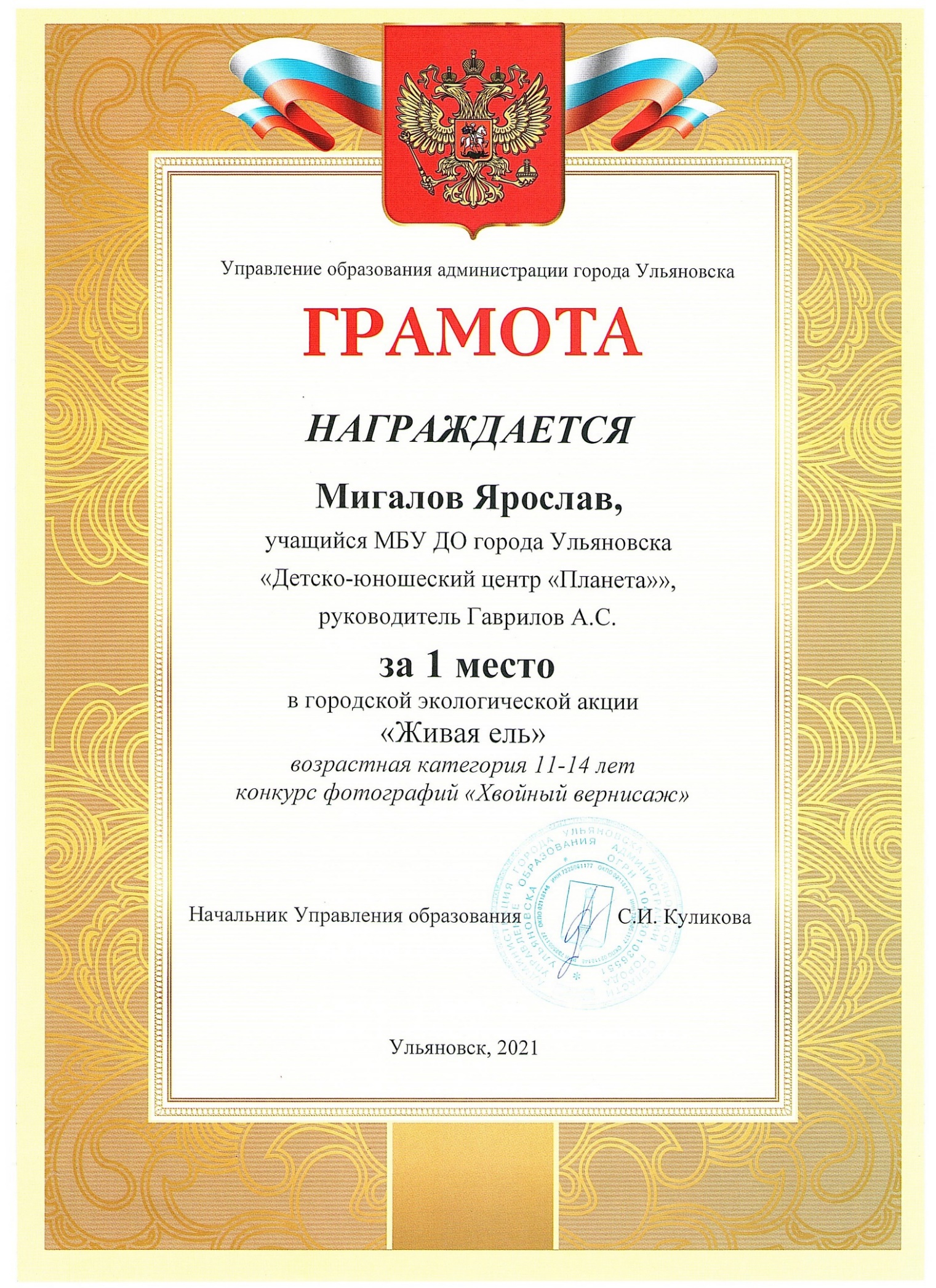 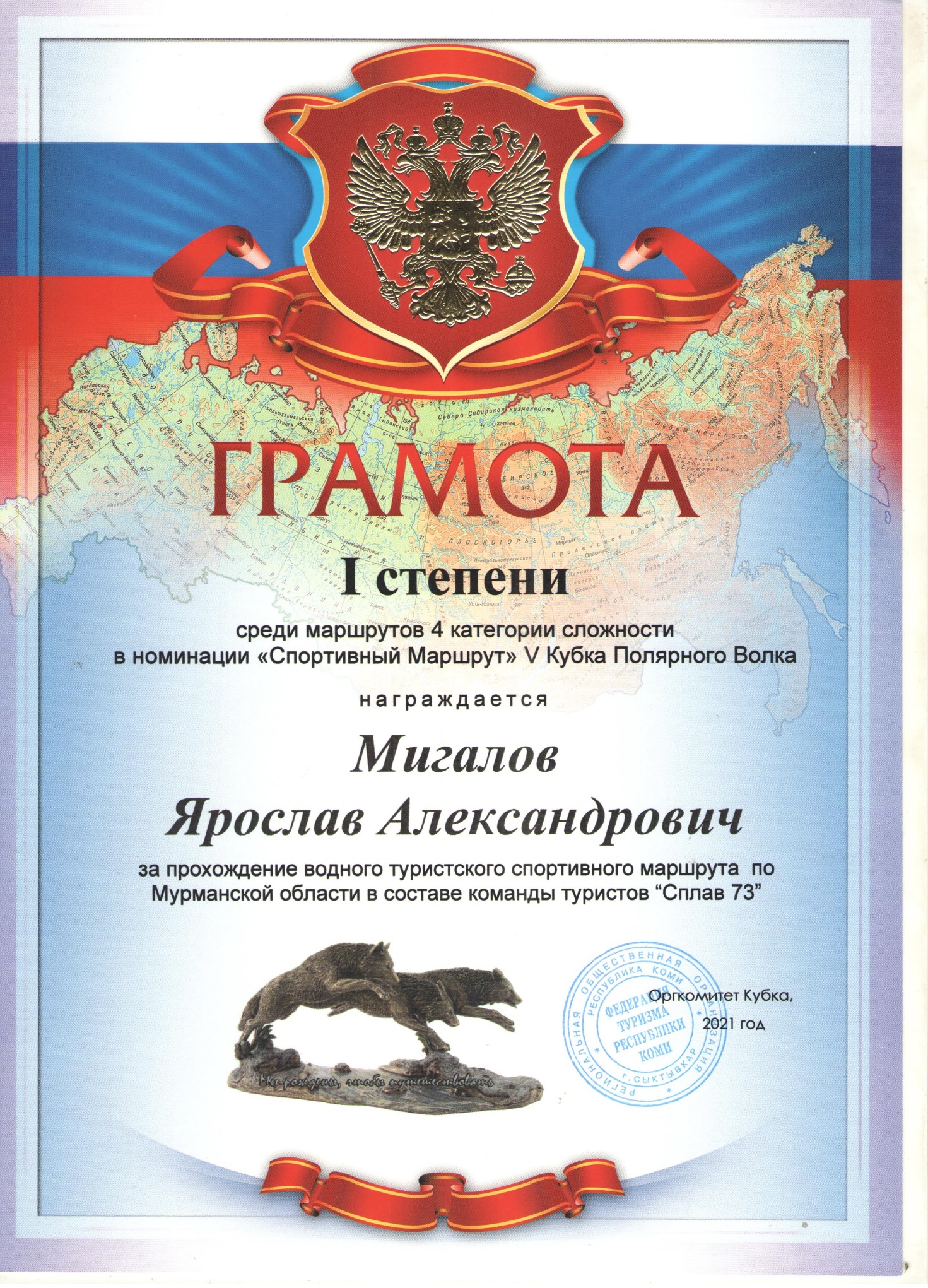 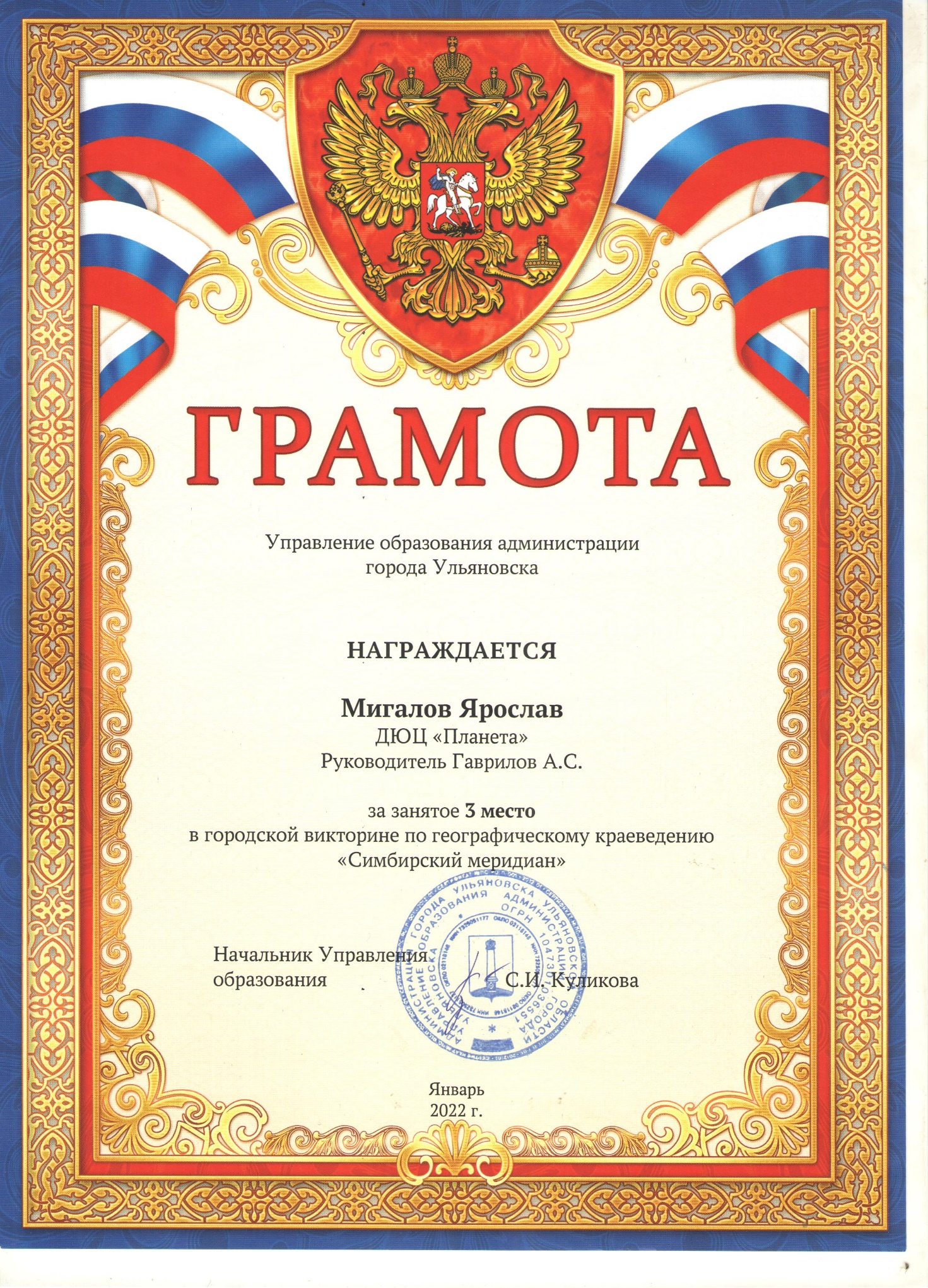 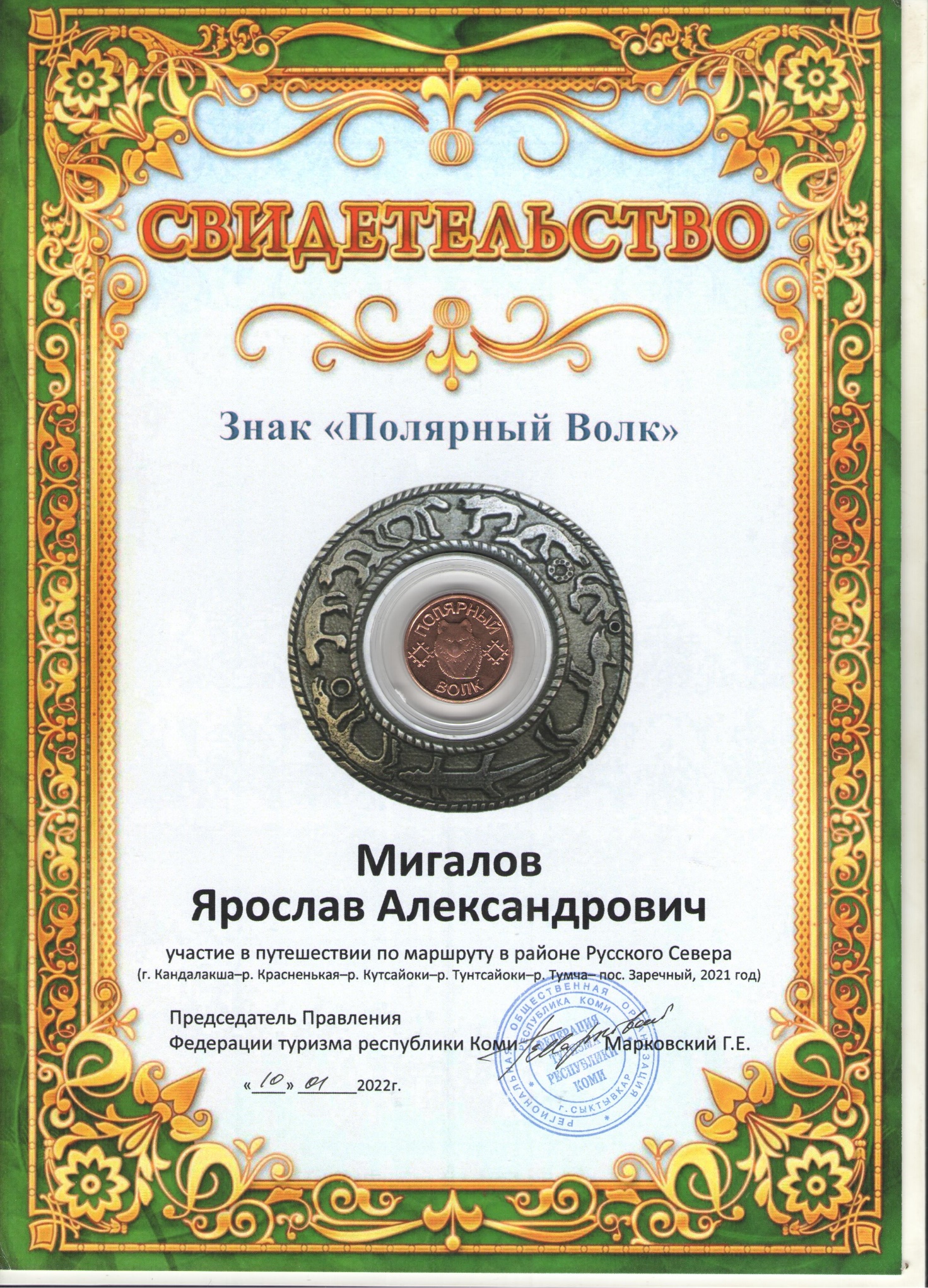 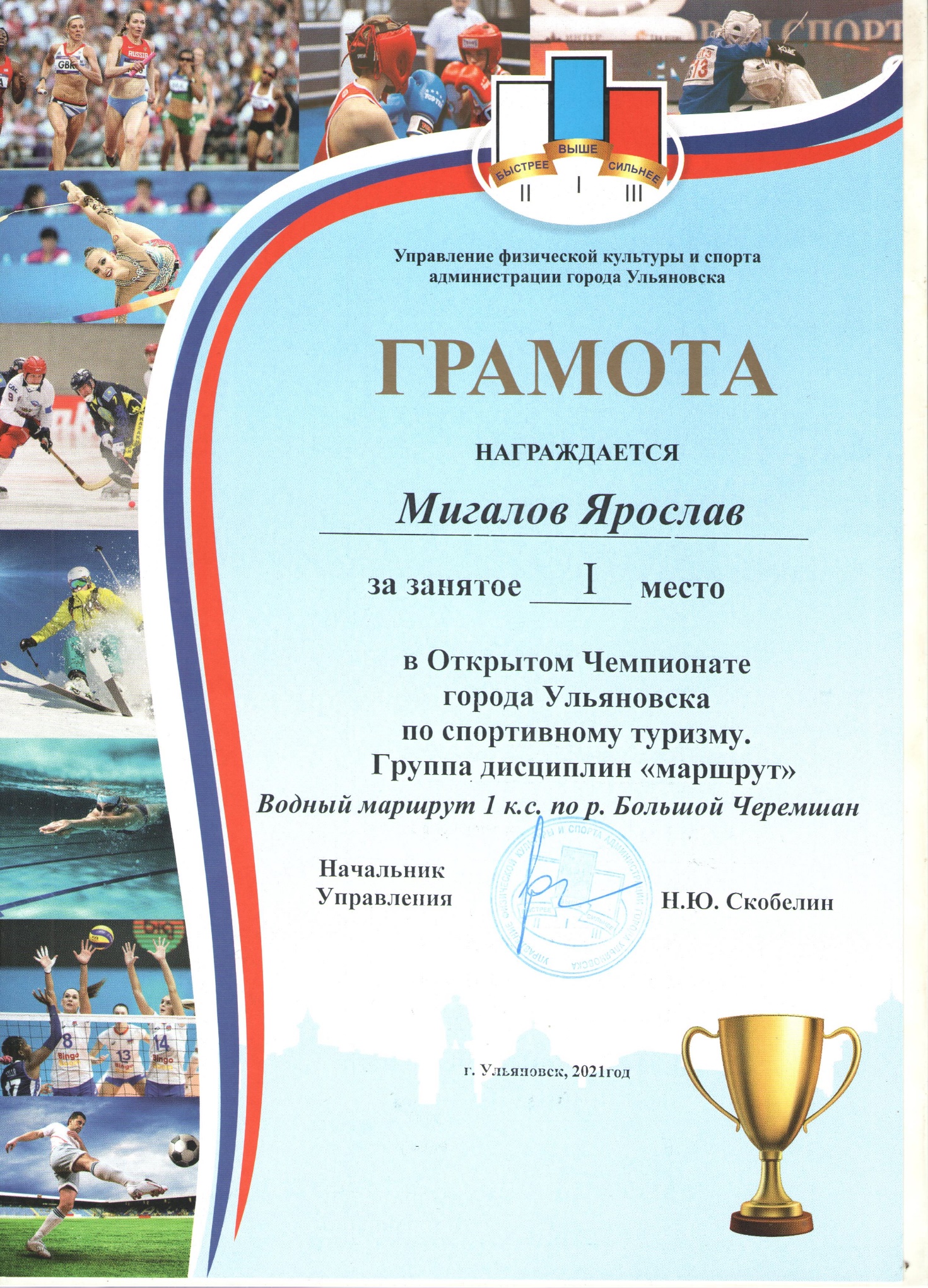 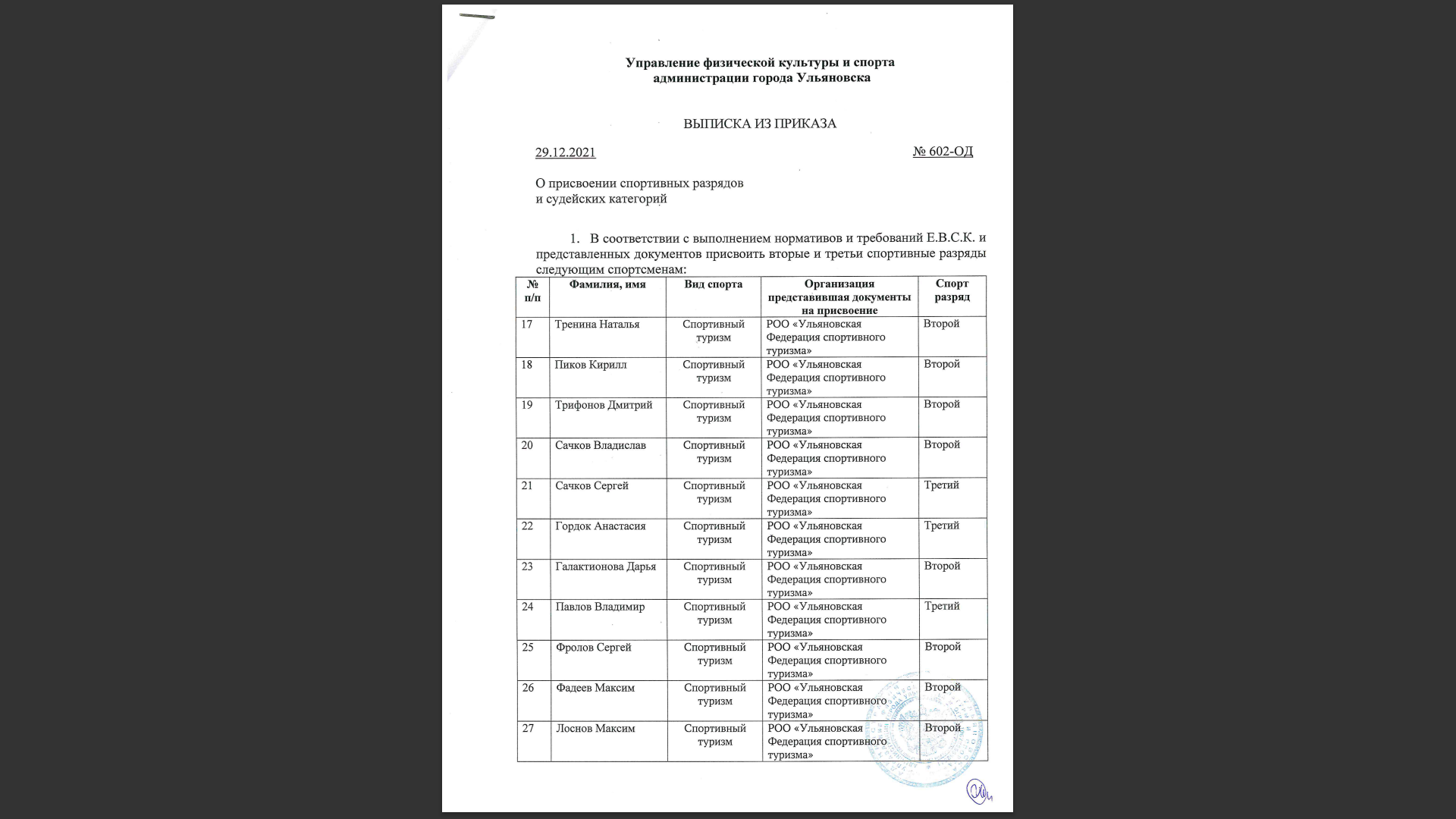 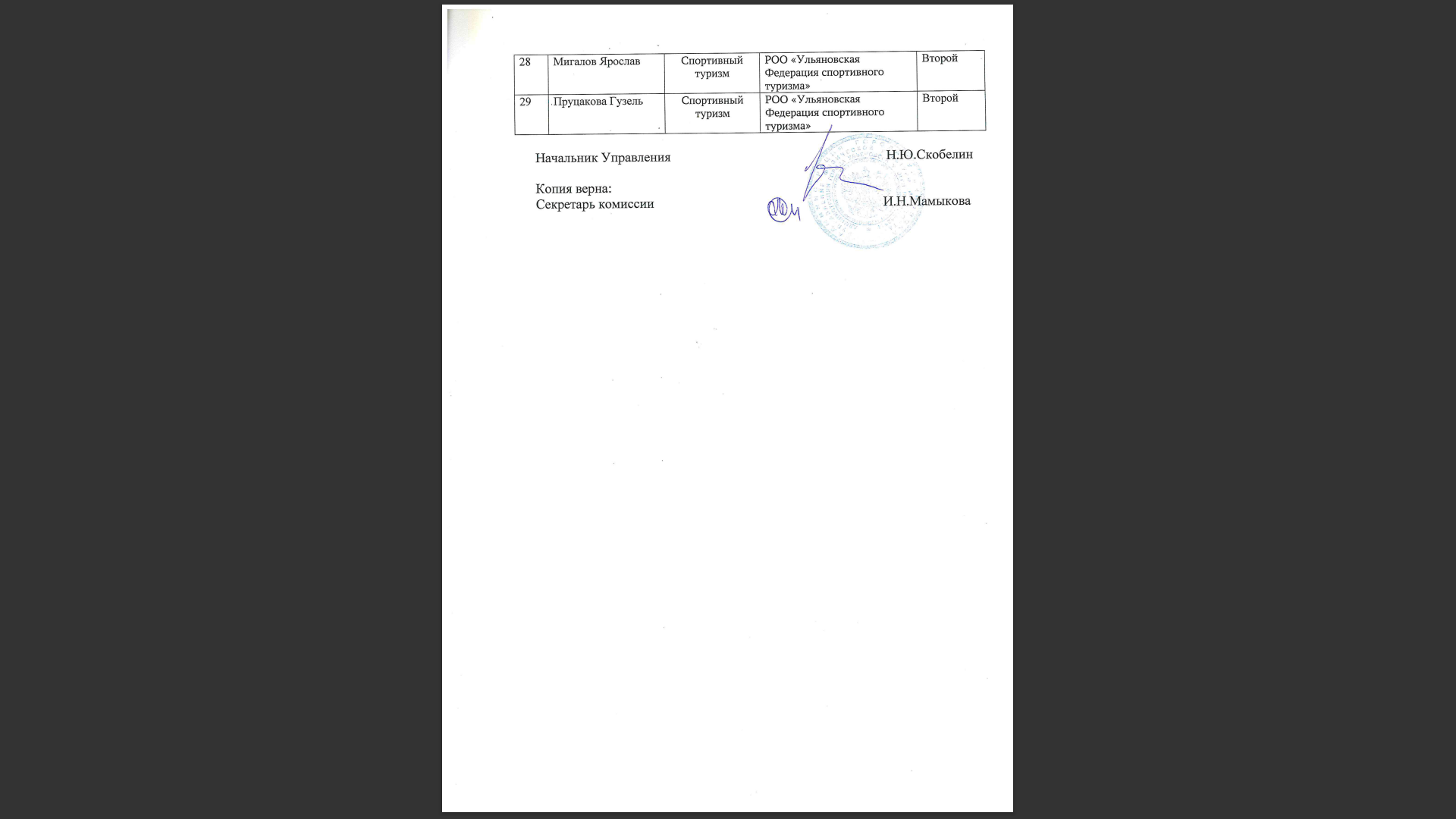 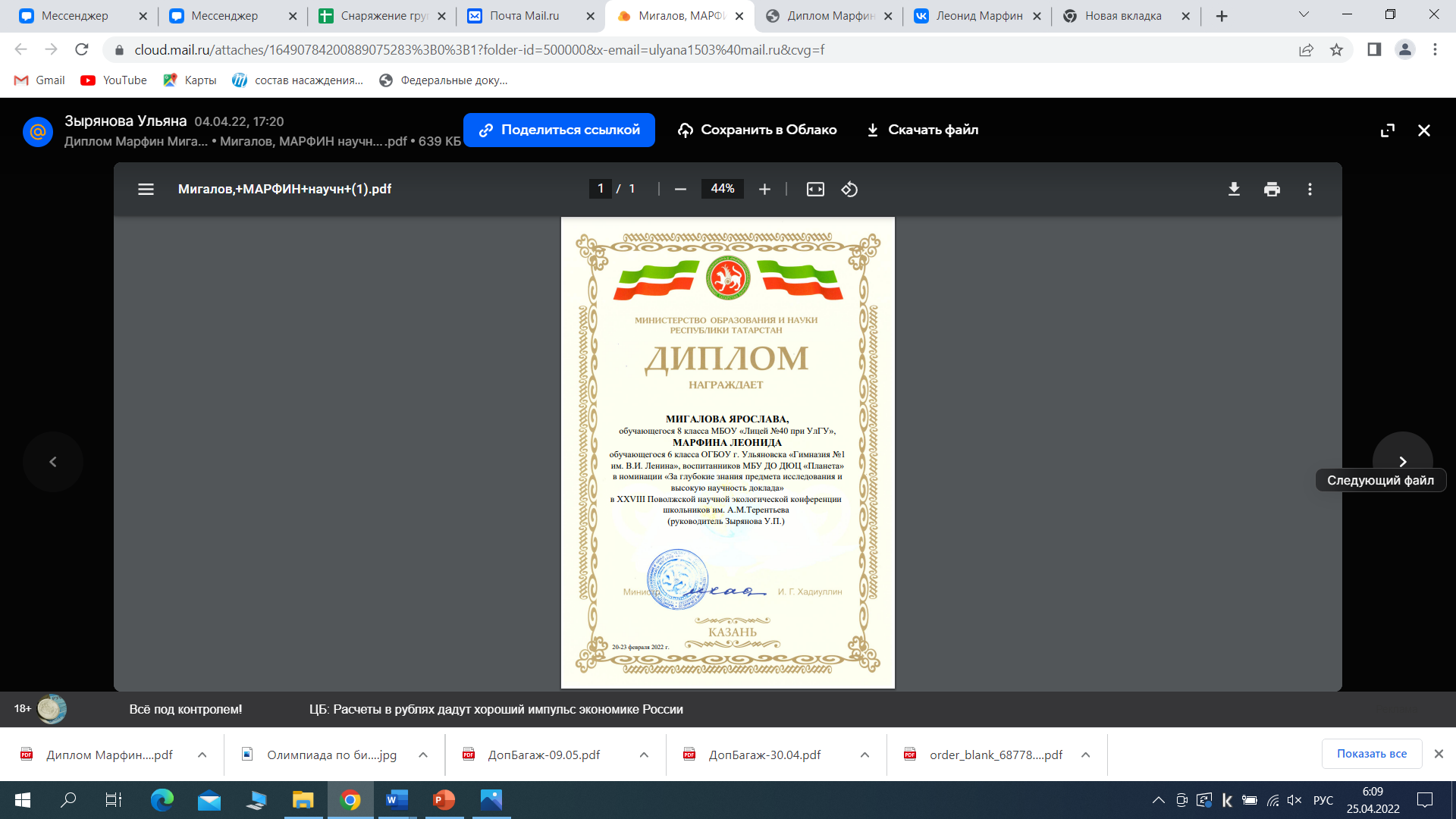 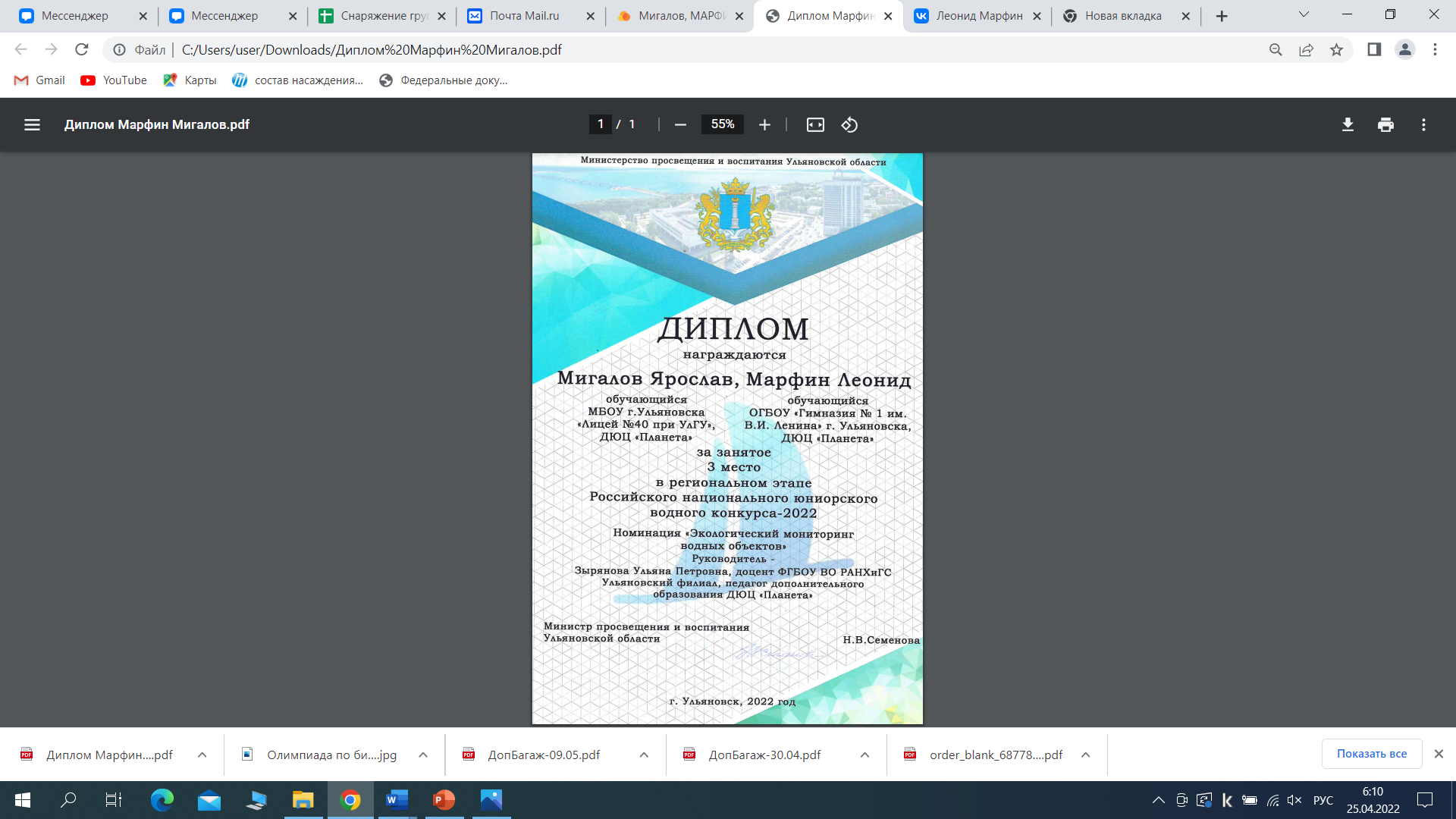 